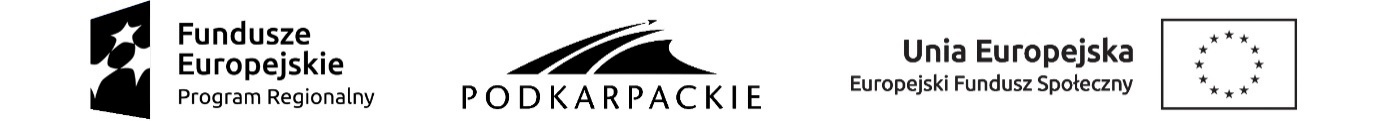 Załącznik nr 3 do Zarządzenia Nr 35/2016 Marszałka Województwa Podkarpackiego z dnia 9 maja 2016 r.FORMULARZ OFERTYZamawiający: Województwo Podkarpackie - Urząd Marszałkowski Województwa Podkarpackiego w Rzeszowieodpowiadając na zaproszenie do składania ofert na realizację zadania:Przeprowadzenie szkolenia dla potencjalnych beneficjentów i beneficjentów Regionalnego Programu Operacyjnego Województwa Podkarpackiego na lata 2014-2020 w zakresie Europejskiego Funduszu Społecznego pn.: Kwalifikowalność wydatków na etapie przygotowania i realizacji projektu EFS w ramach Regionalnego Programu Województwa Podkarpackiego.Oferujemy wykonanie usługi/dostawy/roboty budowlanej będącej przedmiotem zamówienia, zgodnie z wymogami opisu przedmiotu zamówienia, za kwotę 
w wysokości:netto: ……………….zł, słownie: ……….…………………………………………………złpodatek VAT: ………%, słownie: …………………..…………………………………….złbrutto: 	zł,  słownie: ……………………………………………………złCena jednostkowa (brutto) przypadająca na jedną osobę**: ……………………………….Termin realizacji zamówienia:  21-22 września 2016 r.Miejsce realizacji zamówienia: Urząd Marszałkowski Województwa Podkarpackiego, Al. Łukasza Cieplińskiego 4, 35-010 Rzeszów (sala audytoryjna)Oświadczamy, iż posiadamy uprawnienia do wykonywania działalności objętej przedmiotem zamówienia oraz dysponujemy potencjałem technicznym i osobowym umożliwiającym realizację zamówienia.Oświadczamy, że ponad 50% zatrudnionych pracowników stanowią osoby niepełnosprawne w rozumieniu przepisów o rehabilitacji zawodowej i społecznej oraz zatrudnianiu osób niepełnosprawnych lub właściwych przepisów państw członkowskich Unii Europejskiej lub Europejskiego Obszaru Gospodarczego*  ***Oświadczamy, iż znajdujemy się w sytuacji ekonomicznej i finansowej umożliwiającej wykonanie zamówienia.Oświadczamy, że zobowiązujemy się wykonać zamówienie zgodnie z opisem przedmiotu zamówienia oraz zgodnie z przedstawioną ofertą.(data, podpis Wykonawcy)……………………………………………….Załączniki:1	2	* Niepotrzebne skreślić** Informacja konieczna do podania przez Wykonawcę w przypadku organizacji szkoleń/spotkań/konferencji dla potencjalnych beneficjentów i beneficjentów RPO WP – cena dotyczy cateringu podczas organizowanych spotkań*** Informacja konieczna do podania w przypadku realizacji usługi cateringowej przez Wykonawcę zatrudniającego ponad 50% osób niepełnosprawnych